Name:AIM:a) Mask the lower nibble of an 8-bit number.b) Mask the higher nibble of an 8-bit number.Theory:ANI is a mnemonic, which stands for “ANd Immediate with Accumulator”This instruction is used to AND 8-bit immediate data with the Accumulator’s content.CODE:Mask the lower nibble of an 8-bit number.LDA 2000HANI F0HSTA 2001HHLT#ORG 2000H#DB 15HMask the higher nibble of an 8-bit number.LDA 2000HANI 0FHSTA 2001HHLT#ORG 2000H#DB 15HOUTPUT:Mask the lower nibble of an 8-bit number.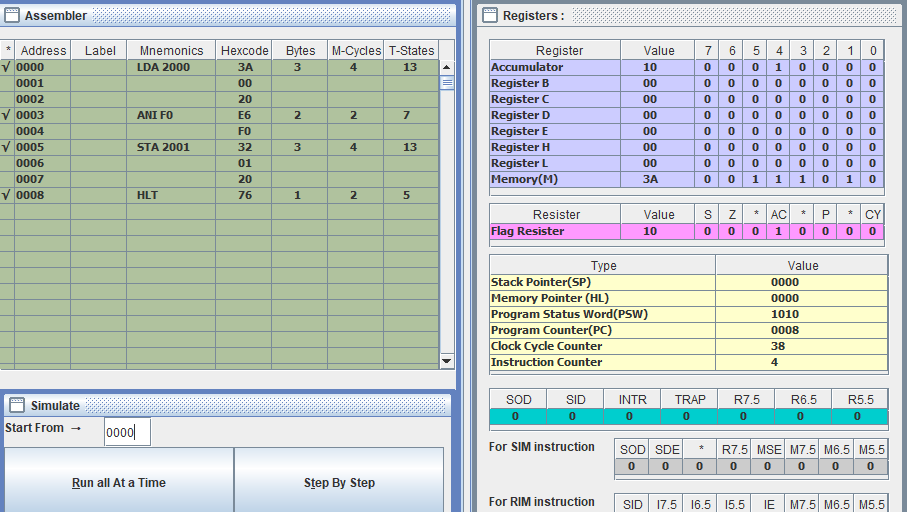 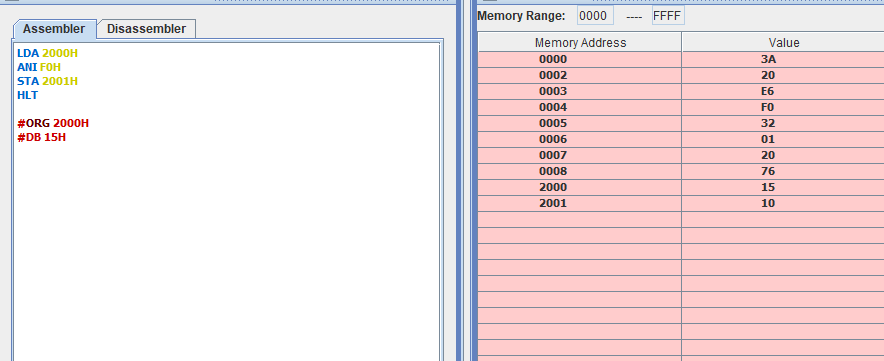 Mask the higher nibble of an 8-bit number.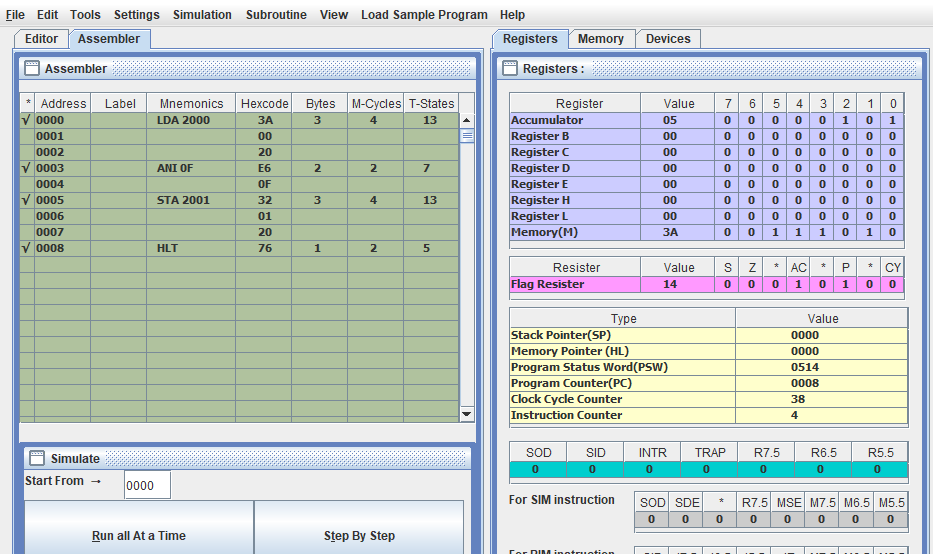 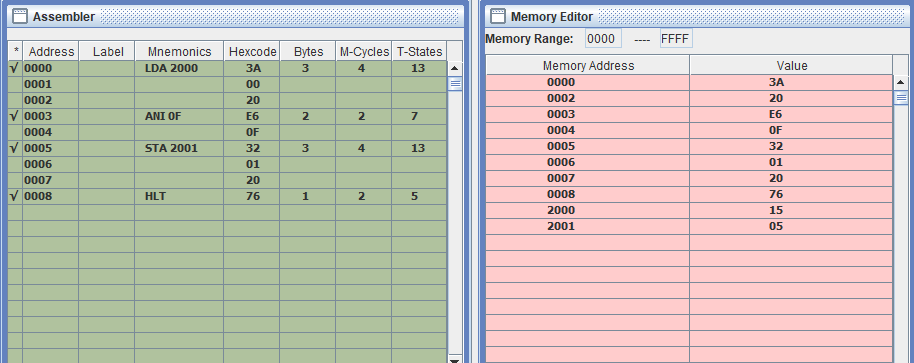 ABA AND B = C000010100111